GOLF REGISTRATION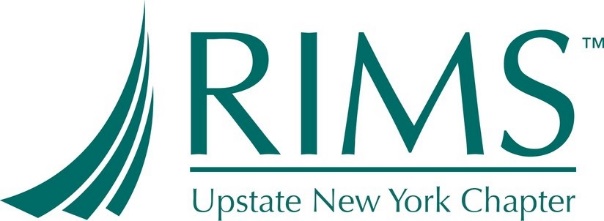 2019 RIMS upstate New york – golf fundraiser25th ANNUAL GOLF EVENT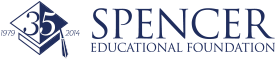 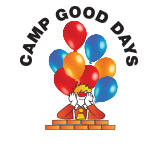 SHADOW LAKE GOLF CLUB1850 Five Mile Line Road, Penfield, NY 14526Event Date: Tuesday, June 18, 2019Registration: 9:30 AM – 10:15 AMShotgun: 10:30 AMRegister early-space available for the first 144 registrantsIncludes:  round of golf, dinner, snack bar lunch, and beverages on the coursePurchase raffle tickets throughout the day on great prizesAwards from contests and raffle prizes distributed during dinnerGolf clubs may be rented by contacting the Pro Shop at Shadow Lake Golf ClubSponsorship Opportunities Available! See Golf Sponsorship Form for detailsREGISTRATION:Please complete page 2 2019 RIMS upstate New york – golf Registration FormGOLFERS:  (Please complete electronically)Note: Dinner Only = $60 per person (please be at the course by 3:30) PAYMENT OPTIONS:Credit Card via PayPal, Check, and CashMake checks payable to RIMS Upstate New York ChapterNote: We will not be able to accept credit cards for raffle ticketsDeadline & Refunds: Your Entry Fee must be received by June 16, 2018. No refunds will be provided after June 16, 2018.Golf Committee:  Sarah Gibson, Anne Askloff, Annette Maldonado, Vicki Froman, Shanna Baritot, Chris Hoch Forward completed form to:Annette Maldonado c/o Rich Products1 Robert Rich Way, Buffalo, NY 14213Phone: (716) 878-8404 amaldonado@rich.com $160 Single GolferSingle golfer will be place on foursome the morning of event$160 Single GolferSingle golfer will be place on foursome the morning of event$160 Single GolferSingle golfer will be place on foursome the morning of event$600 FoursomeSave $10 per golfer by registering a foursome$600 FoursomeSave $10 per golfer by registering a foursome$600 FoursomeSave $10 per golfer by registering a foursome$1,250 Gold Sponsorship4 rounds of golf + tee sign$750 Silver Sponsorship2 rounds of golf + tee sign$750 Silver Sponsorship2 rounds of golf + tee sign$750 Silver Sponsorship2 rounds of golf + tee sign$500 Bronze SponsorshipRound of golf + tee sign Single Foursome Gold Silver Bronze Dinner OnlyNameCompanyPhoneEmailDinner? Yes   No Yes   No Yes   No Yes   No